ماده 1. هدف هدف از اين آيين نامه انتظام بخشيدن به امور تحصيلي دانشجويان از طريق تعيين چارچوب قانوني براي اجراي هماهنگ، يكپارچه و صحيح برنامه‌هاي آموزشي و پژوهشي دانشگاه‌ به منظور تربيت نيروي انساني متخصص، متعهد، آشنا با علم و آخرين دستاوردهاي علمي، و منطبق با نيازهاي جامعه مي باشد. انجام اين هدف در راستاي بهره‌گيري بهينه از ظرفيت‌هاي موجود براي ارتقاي سطح كيفي آموزش و پژوهش در دوره كارشناسي، كارشناسي ارشد و دكتري تخصصي است. ماده 2. تعاريف وزارت : منظور وزارت علوم، تحقيقات و فناوري است.دانشگاه : منظور دانشگاه صنعتي اصفهان است.آموزش رايگان: منظور آموزش دانشجو در طول سنوات مجاز دوره تحصيلي، بدون پرداخت هزينه ( در دانشگاه‌هاي استفاده كننده از بودجه عمومي دولت ) است.دانشجو: فردي است كه در يكي از دوره‌هاي آموزش عالي برابر ضوابط معين، پذيرفته شده، ثبت نام كرده و به تحصيل مشغول است.دانش آموخته: فردي است كه يكي از رشته‌هاي دوره‌هاي تحصيلي مصوب را با موفقيت به پايان رسانده و برابر ضوابط معين، گواهي يا مدرك تحصيلي مربوطه را دريافت كرده است.حضوري: شيوه‌اي از پذيرش است كه دانشجو به صورت تمام وقت در فعاليت‌هاي تحصيلي دانشگاه شركت مي‌كند.غير حضوري: شيوه‌اي از پذيرش است كه دانشجو بدون حضور در دانشگاه فعاليت‌هاي تحصيلي دارد.نيمه حضوري: شيوه‌اي از پذيرش است كه بخشي از آموزش آن حضوري و بخش ديگر غير حضوري به انجام مي‌رسد.شهريه پرداز: منظور آموزش دانشجو در يك دوره تحصيلي، به ازاي پرداخت هزينه‌ها است.نيمسال تحصيلي: بازه زماني تعيين شده كه شامل 16 هفته آموزش و 2 هفته امتحانات پاياني است.برنامه درسي: مجموعه به هم پيوسته‌اي از دروس هر رشته تحصيلي با هدفي مشخص، كه مصوب مراجع قانوني است.واحد درسي: ارزش مقداري درسي است كه مفاد آن براي هر واحد نظري 16 ساعت، عملي يا آزمايشگاهي 32 ساعت و كارگاهي يا عمليات ميداني ( بازديد علمي ) 48 ساعت است و طبق برنامه درسي مصوب اجرا مي‌شود.درس جبراني: درسي است كه با تاييد گروه آموزشي، گذراندن آن براي رفع كمبود دانش يا مهارت دانشجو، در آغاز دوره تحصيلي ، ضروري تشخيص داده مي‌شود.مشروطي: وضعيت تحصيلي است كه دانشجو در يك نيمسال، برحسب مقررات هر دوره تحصيلي، معدل كمتر از حد نصاب تعيين شده در آن دوره را كسب كرده باشد.رشته تحصيلي: يك شعبه فرعي از شاخه‌هاي علمي كه به لحاظ موضوع داراي  قلمرو مشخص و متمايز از ساير شاخه‌هاي علمي است و به احراز دانش تخصصي، مهارت يا كارآمدي معيني مي‌انجامد.گرايش تحصيلي، به شعبه‌اي از يك رشته كه ناظر بر وجه تخصصي آن باشد، اطلاق مي‌شود. اختلاف درس‌ها در دو گرايش از يك رشته، نبايد از 70 درصد كل واحدهاي رشته بيشتر باشد.كارشناسي ارشد: دوره تحصيلي است كه پس از دوره كارشناسي آغاز مي‌شود و شامل 28 تا 32 واحد درسي است.کميته منتخب: کمیته ای متشکل از معاون آموزشی دانشگاه، مدیر تحصیلات تکمیلی و حسب مورد رئيس/سرپرست تحصیلات تکمیلی يك دانشکده است که مطابق با موارد ذكر شده در اين شيوه نامه به بررسی و تصمیم گیری درخواستهای دانشجویان تحصیلات تکمیلی آن دانشكده مي پردازد.گروه آزمايشي: مجموعه رشته‌هاي تحصيلي در دوره متوسطه است كه با توجه به مواد آزموني مشترك، دسته بندي مي‌شود.گروه آموزشي: بنيادي‌ترين واحد سازمان دانشگاهي متشكل از تعدادي عضو هيئت علمي با تخصص مشترك، در يك رشته علمي خاص يا چند رشته متجانس كه به منظور ايجاد و اجراي آن رشته تحصيلي در دانشگاه تشكيل مي‌شود.دوره هم عرض: دوره‌اي است كه در مجموعه گروه‌هاي آموزشي هم‌راستا تعريف شوند. شوراي تحصيلات تكميلي دانشكده: شورايي براي برنامه ريزي و تصيم گيري در مورد مسائل دوره هاي كارشناسي ارشد و دكتراي دانشكده است كه بر اساس آيين نامه جامع مديريت دانشگاه ها تشكيل مي شود.شوراي تحصيلات تكميلي دانشگاه: يكي از شوراهاي تخصصي در نخستين سطح سياست‌گذاري و برنامه‌ريزي راهبردي در امور آموزشي دانشجويان تحصيلات تكميلي دانشگاه است كه به منظور ايجاد هماهنگي و تسهيل در امور اجرايي مرتبط با تحصيل دانشجو در حوزه معاونت آموزشي و تحصيلات تكميلي تشكيل مي‌شود.شيوه آموزشي – پژوهشي: شيوه‌اي تحصيلي در دوره كارشناسي ارشد كه برنامه درسي مربوط به آن، علاوه بر واحدهاي درسي، مشتمل بر اجراي يك پروژه تحقيقاتي است كه منجر به پايان نامه مي‌شود.شيوه مجازي: شيوه آموزشي در دوره كارشناسي ارشد است كه دانشجوي آن برابر ضوابط معين پذيرفته و ثبت‌نام مي‌شود و به كمك فناوري اطلاعات و ارتباطات، تحصيل مي‌كند. در اين شيوه دانشجو نيمه حضوري يا غير حضوري تحصيل مي‌كند.پايان نامه: مستند علمي است كه در فرآيند تحصيل دانشجوي دوره كارشناسي ارشد و از طريق تحقيق در يك حوزه معين از رشته يا گرايش تحصيلي و با راهنمايي استاد/استادان راهنما و حسب مورد بر اساس استانداردهاي پژوهشي تدوين مي‌شود.استاد راهنما : يكي از اعضاي هيئت علمي داراي مدرك دكتراي تخصصي است كه مسئوليت راهنمايي دانشجو را در انجام پايان نامه بر عهده دارد.استاد مشاور: يكي از اعضاي هيئت علمي و يا از متخصصان حرفه‌اي داراي صلاحيت يا تخصص مرتبط است كه مسئوليت مشاوره دانشجو را در انجام پايان نامه رساله بر عهده دارد.هيات داوران : اعضاء هيئت علمي يا افراد متخصص داراي صلاحيت دانشگاهي هستند كه براي ارزيابي كمي و كيفي پايان‌نامه دانشجو در دوره كارشناسي ارشد مطابق دستورالعمل اجرايي مصوب دانشگاه انتخاب مي‌شوند.		بخش نخست: كليات و پذيرشماده 3. شرط ورود به دانشگاه، تاييد شايستگي‌هاي عمومي از طريق پذيرفته شدن در آزمون ورودي و يا كسب پذيرش از دانشگاه طبق ضوابط و مقررات مصوب وزارت، و دارا بودن مدرك رسمي پايان دوره قبلي مورد تاييد وزارت است.ماده 4. آموزش در دانشگاه مبتني بر نظام واحدي و به زبان فارسي است.تبصره . دانشگاه اختيار دارد با رعايت نظام آموزشي، برنامه درسي مصوب را براي دانشجويان خارجي و يا دوره‌هاي بين‌المللي به زبان انگليسي ارائه نمايد.ماده 5 . دانشگاه موظف است، برنامه‌هاي آموزشي و درسي مصوب دانشگاه و يا شوراي عالي برنامه‌ريزي آموزشي وزارت را براي دوره‌اي كه در آن با مجوز مراجع قانوني دانشجو پذيرفته است، اجرا كند.تبصره 1. چگونگي و ترتيب ارائه دروس هر دوره تحصيلي، رشته و يا گرايش با رعايت پيش‌نياز/همنياز هر درس طبق برنامه درسي مصوب، بر عهده گروه آموزشي و تاييد دانشكده و كميته برنامه ريزي آموزشي/ تحصيلات تكميلي دانشگاه است. ماده 6. آموزش رايگان براي هر دانشجو، در هر دوره تحصيلي صرفا يك بار امكان پذير است.ماده 7. برنامه‌ريزي و تصميم‌گيري درباره تقويم آموزشي، چگونگي اعلام و ثبت نمره، زمان حذف و اضافه، نحوه اعتراض به نتايج امتحانات، تاريخ تجديد نظر و غيره طبق دستورالعمل اجرايي مصوب دانشگاه انجام مي‌شود .		بخش دوم: مرحله آموزشيماده 8 . مدت مجاز تحصيل در دوره كارشناسي ارشد 4 نيمسال يا 2 سال است .تبصره1. در صورتي كه دانشجو در مدت مقرر دانش‌آموخته نشود، دانشگاه اختيار دارد مدت تحصيل وي را حداكثر تا دو نيمسال افزايش دهد. افزايش سنوات تحصيلي براي دانشجوي مشمول آموزش رايگان در نيمسال اول بدون پرداخت شهريه و در نيمسال دوم با دريافت شهريه طبق تعرفه مصوب هيات امناي دانشگاه انجام مي‌شود. چنانچه دانشجو در اين مدت دانش‌آموخته نشود از ادامه تحصيل محروم است .تبصره 2. تحصيل هم‌زمان دانشجوي دوره كارشناسي ارشد در كليه شيوه‌هاي آموزشي و در كليه دانشگاه‌ها ( دولتي و غير دولتي ) ممنوع است.ماده 9. تعداد واحدهاي درسي در دوره كارشناسي ارشد، حداقل 28 و حداكثر 32 است كه از اين تعداد 4 تا 6 واحد مربوط به پايان نامه و باقي مانده به صورت واحدهاي آموزشي است.تبصره 1. هنگام برنامه ريزي درسي هر رشته، دانشكده مربوطه لازم است در چهارچوب برنامه‌هاي آموزشي و درسي مصوب دانشگاه و يا شوراي عالي برنامه‌ريزي آموزشي وزارت، تعداد واحدهاي رشته را به همراه تعداد واحد پايان نامه مشخص نموده و به تاييد كميته برنامه ريزي تحصيلات تكميلي دانشگاه برساند.تبصره 2. به تشخيص گروه آموزشي و تاييد شوراي تحصيلات تكميلي دانشكده، دانشجويان يك رشته موظفند حداكثر تا 12 واحد از دروس دوره قبلي رشته را تحت عنوان دروس جبراني بگذرانند. كسب نمره قبولي 12 در دروس جبراني، الزامي است ولي واحدها و نمره دروس مذكور در واحدها و ميانگين نيمسال و كل دانشجو محاسبه نمي‌شود. ضمنا زمان استفاده شده براي دروس جبراني در سقف سنوات تحصيلي دانشجو محاسبه مي‌شود. تبصره 3. ارائه درس بصورت «مطالعه آزاد يا انفرادی» برای دانشجویان کارشناسی ارشد مجاز نیست.ماده 10. نمره ارزشيابي هر درس به صورت عددي از صفر تا 20 محاسبه مي شود وحداقل نمره قبولي در هر درس 12 است. ميانگين كل قابل قبول در هر نيمسال 14 است و چنانچه ميانگين نمرات دانشجو در هر نيمسال تحصيلي كمتر از 14 باشد دانشجو در آن نيمسال مشروط تلقي مي شود. در صورت وقوع دو بار مشروطي اعم از متوالي يا متناوب در دوره كارشناسي ارشد، دانشجو از تحصيل محروم مي گردد.ماده 11. پيشرفت تحصيلي دانشجو در هر درس توسط عضو هيئت علمي يا مدرس همان درس و بر اساس حضور، شركت در فعاليت‌هاي كلاسي، انجام تكاليف و نتايج امتحانات ارزيابي مي‌شود.تبصره 1. برگزاري آزمون پايان ترم كتبي براي درس‌هاي نظري الزامي است.تبصره 2. نمره درس پس از ارسال به اداره كل آموزش، غیر قابل تغییر است. تبصره 3. مدرس موظف است، برگه های امتحانی هر درس را به عنوان سابقه درس، حداقل تا دو نیمسال تحصیلی بعد نگهداری نماید. ماده 12. انتخاب حداقل 8 واحد درسي در هر نيمسال براي دانشجو الزامي بوده و حداكثر تعداد واحد درسي قابل اخذ در هر نيمسال 14 مي باشد. واحدهاي درسي مذكور شامل دروس جبراني نيز مي شود. تبصره 1. در صورتي كه دانشگاه به هر دليل با حذف واحدهاي درسي دانشجو موافقت كند و اين امر منجر به كاهش تعداد واحدهاي دانشجو از حد نصاب 8 واحد شود، آن نيمسال به عنوان يك نيمسال كامل جزو سنوات تحصيلي وي محسوب مي شود و در صورت كمتر شدن ميانگين نمرات دانشجو از حدنصاب 14 نيمسال وي " مشروط" محسوب خواهد شد.تبصره 2 . در صورتي كه واحدهاي انتخابي يا باقيمانده دانشجو براي فراغت از تحصيل، در يك نيمسال، بنا به دلايل موجه و خارج از اراده دانشجو (به تشخيص دانشكده) به كمتر از 8 واحد درسي برسد در اين صورت اين نيمسال به عنوان يك نيمسال كامل در سنوات تحصيلي وي محسوب مي‌شود، اما ميانگين نمرات اين نيمسال در مشروط شدن دانشجو بي‌تاثير است.ماده 13. حضور دانشجو در تمام جلسات كلاس دروس دوره‌هاي تحصيلي حضوري الزامي است.تبصره 1. اگر دانشجو در طول يك نيمسال تحصيلي در درسي بيش از سه شانزدهم جلسات كلاس و يا در جلسه امتحان پايان نيمسال همان درس غيبت كند، در آن درس با نمره صفر و يا نمره مردودي ديگري كه بر اساس تكاليف و امتحان ميان ترم محاسبه شده، مردود مي شود. در صورتي كه به تشخيص دانشگاه غيبت دانشجو موجه تشخيص داده شود، آن درس از مجموعه درس‌هاي آن نيمسال حذف مي‌شود.تبصره 2. تشخيص موجه بودن غيبت ناشي از بيماري يا ساير مشكلات جسمي مانند بارداري، زايمان، معلوليت، حوادث و غيره بر عهده مركز بهداشت و درمان دانشگاه مي باشد. تبصره 3. نحوه حضور دانشجو در جلسات كلاس درس در دوره‌هاي نيمه‌حضوري و غير حضوري طبق دستورالعمل مصوب دانشگاه انجام مي‌شود .ماده 14. دانشجوي متقاضي انصراف از تحصيل، بايد درخواست انصراف خود را شخصا و به صورت كتبي با ذكر تاريخ و امضا شده به دانشكده تسليم كند. دانشجو مجاز است فقط براي يك بار و تا دو ماه از تاريخ ارائه درخواست، تقاضاي انصراف خود را پس بگيرد؛ در غير اين صورت، پس از انقضاي اين مهلت، حكم انصراف از تحصيل وي صادر مي شود.تبصره. تصميم گيري براي بازگشت به تحصيل دانشجوي منصرف از تحصيل، بر مراجع ذي صلاح در دانشگاه است.ماده 15. عدم مراجعه يا عدم ثبت نام دانشجو در يك نيمسال تحصيلي به منزله انصراف از تحصيل تلقي مي شود. تبصره. در صورتي كه قبل از اتمام آن نيمسال تحصيلي، دانشجو درخواست ادامه تحصيل خود را به همراه دلايل لازم ارائه نمايد، با تاييد استاد راهنما و موافقت شوراي تحصيلات تكميلي دانشكده و عدم وجود منع آموزشي ديگر، امكان ادامه تحصيل وجود داشته و براي آن نيمسال مرخصي تحصيلي لحاظ مي شود. در غير اينصورت انصراف از تحصيل وي صادر مي شود.ماده 16. "تغيير رشته" يا "انتقال" دانشجوي دوره كارشناسي ارشد در همان دانشگاه يا ساير دانشگاه ها (دولتي و غير دولتي) ممنوع است.تبصره 1. امكان ميهماني دانشجوي اين دانشگاه به دانشگاههاي دولتي حداكثر براي يك نيمسال به شرط موافقت دانشكده و دانشگاه وجود دارد. همچنين در صورت نياز و تاييد دانشكده و دانشگاه امكان ميهماني تكدرس به دانشگاههاي دولتي وجود دارد. نمرات دروس ميهماني در كارنامه درج ولي در معدل نيمسال و معدل كل بي تاثير است.تبصره 2. امكان ميهماني دانشجوي دانشگاههاي دولتي به اين دانشگاه، به شرط موافقت دانشكده و دانشگاه حداكثر براي دو نيمسال و با پرداخت شهريه معادل با دانشجويان نوبت دوم وجود دارد. تحت همان شرايط، امكان ميهماني تكدرس با پرداخت شهريه متناسب با واحدهاي درس نيز وجود دارد.ماده 17. دانشجو مي‌تواند با موافقت دانشگاه و احتساب سنوات تحصيل، حداكثر يك نيمسال از مرخصي تحصيلي استفاده كند .تبصره . بررسي ساير مصاديق مرخصي تحصيلي مانند مرخصي زايمان، مرخصي پزشكي در صورت تاييد پزشك معتمد دانشگاه، ماموريت همسر يا والدين، با احتساب و يا بدون احتساب در سنوات تحصيلي در اختيار دانشگاه است. ماده 18. در شرايط خاص، حذف يك نيمسال تحصيلي با درخواست كتبي دانشجو، تاييد دانشكده و تاييد دانشگاه قبل از شروع امتحانات و با رعايت احتساب در سنوات تحصيلي امكان‌پذير است. تبصره. حذف ترم و يا مرخصي تحصيلي تنها يكبار در طول دوره تحصيل امكان پذير است.ماده 19. معادل سازي و پذيرش واحدهاي درسي گذرانده شده دانشجو در همين مقطع و در دانشگاههاي سطح1 و2 به تشخيص دانشكده امكان پذير است. تبصره . به ازاي هر 8 تا 14 واحد از دروس معادل سازي شده، يك نيمسال از سنوات مجاز تحصيلي دانشجوكاسته مي شود.		بخش سوم: مرحله پژوهشيماده 20. استاد راهنما به پيشنهاد دانشجو، موافقت استاد و تاييد شوراي تحصيلات تكميلي دانشكده و از ميان اعضاي هيات علمي دانشكده تعيين مي شود.تبصره. انتخاب استاد راهنما حداكثر بايد تا پايان نيمسال دوم تحصيلي انجام شود.ماده 21. دانشجو موظف است قبل از پايان نيمسال سوم تحصيلي، پيشنهاديه پايان نامه خود را با نظر و تاييد استاد راهنما جهت انجام مراحل داوري و تصويب نهايي به دفتر تحصيلات تكميلي دانشكده تحويل دهد.تبصره 1. شرايط و نحوه انتخاب استاد راهنماي مشترك خارج از دانشگاه طبق دستورالعمل دانشگاه انجام مي شود.تبصره 2. انتخاب استاد مشاور، به پيشنهاد استاد راهنما و تاييدگروه آموزشي و شوراي تحصيلات تكميلي دانشكده، از اعضاي هيات علمي يا از متخصصان حرفه اي داراي صلاحيت با تخصص مرتبط امكان پذيراست.ماده 22. دانشجو پس از انجام كار تحقيقاتي خود و تدوين پايان نامه و تاييد استاد راهنما، مجاز است با رعايت ضوابط دانشگاه در حضور هيات داوران از پايان نامه خود دفاع كند.ماده 23. نمره پايان نامه در ميانگين كل محاسبه نمي شود و ارزشيابي آن به صورت كيفي و به شرح زير انجام مي شود:-مردود (كمتر از 14)-قبول با درجه: متوسط (99/15-14)، خوب (99/17-16)، خيلي خوب (99/18-18) يا عالي (20-19)تبصره. چنانچه دانشجوي كارشناسي ارشد در جلسه دفاعيه مردود شود حداكثر به مدت يك نيمسال "با رعايت سقف مجاز سنوات تحصيلي" به وي فرصت داده مي شود تا مجددا" از پايان نامه خود دفاع نمايد.		بخش چهارم: دانش آموختگيماده 24. ملاك دانش آموختگي، گذراندن كليه واحدهاي دوره، داشتن ميانگين كل حداقل 14 و موفقيت در دفاع از پايان نامه با درجه قبولي است.تبصره 1. چنانچه ميانگين كل دانشجوي كارشناسي ارشد پس از گذراندن تمام واحدهاي درسي دوره كمتر از 14 باشد اجازه دفاع از پايان نامه را ندارد. در اين حالت تنها يك نيمسال "با رعايت سقف مجاز سنوات تحصيلي" به وي فرصت داده مي شود تا مجددا" با انتخاب حداكثر 9 واحد از درسهايي كه از آنها نمره كمتر از 14 اخذ كرده (يا دروسي را كه قبلا اخذ نكرده با تاييد شوراي تحصيلات تكميلي دانشكده) و با پرداخت شهريه مصوب، ميانگين كل دوره را به 14 برساند تا به وي اجازه دفاع از پايان نامه داده شود.تبصره 2. دانشگاه مي تواند به دانشجويي كه به هر دليل نتواند در سنوات مجاز دوره تحصيلي را به پايان برساند، برابر ضوابط فقط گواهي گذراندن واحدهاي درسي را اعطا كند.تبصره 3. تاريخ دانش آموختگي، روز دفاع و كسب درجه قبولي از پايان نامه است.ماده 25. چنانچه دانشجويي تا قبل از تصويب پيشنهاديه پايان نامه، متقاضي ادامه تحصيل بصورت آموزش محور (كارشناسي ارشد بدون پايان نامه) باشد در صورت تاييد استاد راهنما و شوراي تحصيلات تكميلي دانشكده بايد در مدت مجاز تحصيلي، معادل تعداد واحد پايان نامه و واحد يا واحدهاي درسي مطابق با برنامه درسي دوره آموزش محور آن رشته تحصيلي را اخذ و با ميانگين كل حداقل 14 بگذراند تا در دوره مذكور به شيوه آموزش محور دانش آموخته شود. نوع شيوه دانش آموختگي در دانشنامه قيد مي شود.تبصره1. تاريخ دانش آموختگي اين دسته از دانشجويان، آخرين روز نيمسالي است كه آخرين دروس خود را در آن نيمسال گذرانده اند.ماده 26. چنانچه دانشجو در حين تحصيل و انجام پژوهش وتدوين پايان نامه مرتكب تخلف علمي (سرقت ادبي، جعل، تقلب، كپي برداري و مانند اينها) شود و تخلف او از سوي دانشگاه تاييد گردد، از ادامه تحصيل محروم و اخراج مي شود.تبصره. احراز و اثبات تخلف علمي دانشجو پس از اتمام تحصيلات از سوي دانشگاه، منجر به ابطال مدرك تحصيلي صادر شده خواهد شد.ماده 27. شيوه‌نامه اجرايي آيين‌نامه آموزشي دوره تحصيلي كارشناسي ارشد دانشگاه صنعتي اصفهان در 27 ماده و 31 تبصره در تاريخ 25/4/1397 در شوراي تحصيلات تكميلي دانشگاه براي دانشجويان ورودي سال 1397 و ما بعد به تصويب رسيد و از نيمسال اول سال تحصيلي 98-97 لازم الااجرا مي باشد.بسمه‌تعالیشيوه‌نامه اجرايي آيين‌نامه آموزشي دوره تحصيلي كارشناسي ارشد دانشگاه صنعتي اصفهان(‌اجرا براي ورودي‌هاي 97 به بعد)بسمه‌تعالیشيوه‌نامه اجرايي آيين‌نامه آموزشي دوره تحصيلي كارشناسي ارشد دانشگاه صنعتي اصفهان(‌اجرا براي ورودي‌هاي 97 به بعد)مقدمهمقدمهاين شيوه‌نامه بر اساس آيين‌نامه یکپارچه آموزشی دوره هاي تحصیلی (شماره 43069/2 مورخ 1/3/97) و همچنين در راستاي بخشنامه اجرايي وزارت علوم، تحقيقات و فناوري در خصوص تفويض اختيار به دانشگاه‌ها (شماره 288715/2 مورخ 15/12/1395) تدوين شده است.اين شيوه‌نامه بر اساس آيين‌نامه یکپارچه آموزشی دوره هاي تحصیلی (شماره 43069/2 مورخ 1/3/97) و همچنين در راستاي بخشنامه اجرايي وزارت علوم، تحقيقات و فناوري در خصوص تفويض اختيار به دانشگاه‌ها (شماره 288715/2 مورخ 15/12/1395) تدوين شده است.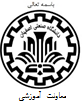 